湘江村2023年送戏下乡活动方案为深入贯彻落实党的二十大精神，积极开展文化、文艺进农村活动、丰富农村群众文化生活，特制度如下方案：一、活动内容1.积极宣传二十大精神2.花鼓戏《富贵图》活动       二、活动时间2023年5月24日 晚上19:00-21:00三、活动地点湘江村新时代文明实践站活动大舞台四、活动对象辖区内村民高塘岭街道湘江村村民委员会                              2023年5月20日湘江村2023年送戏下乡活动总结为深入贯彻落实党的二十大精神，积极开展文化、文艺进农村活动，为进一步弘扬优秀传统文化，丰富农村群众文化生活，推进乡村文化振兴。5月24日湘江村开展“送戏下乡”惠民演出活动，将一场场精彩的表演送到群众家门口，让当地村民群众在家门口就能享受到精美的文化大餐。舞台上，演员们身着精致的戏服、化着精美的妆容，以委婉的唱腔、惟妙惟肖的表演，轮番上演着花鼓戏《富贵图》让观众大呼过瘾，赞不绝口，热爱戏曲的老人还跟着演员唱和起来，场上场下气氛热烈，让群众近距离地感受到了表演的魅力。此次“送戏下乡”活动，极大地活跃了农村文艺舞台，进一步丰富人民群众文化生活，既为群众带去了文化享受，也通过文艺演出的形式寓教于乐，让群众了解到传统文化的精髓，在潜移默化中提高了群众的思想素质和文化素质，真正将文化惠民、服务百姓举措落到了实处。高塘岭街道湘江村村民委员会                              2023年5月25日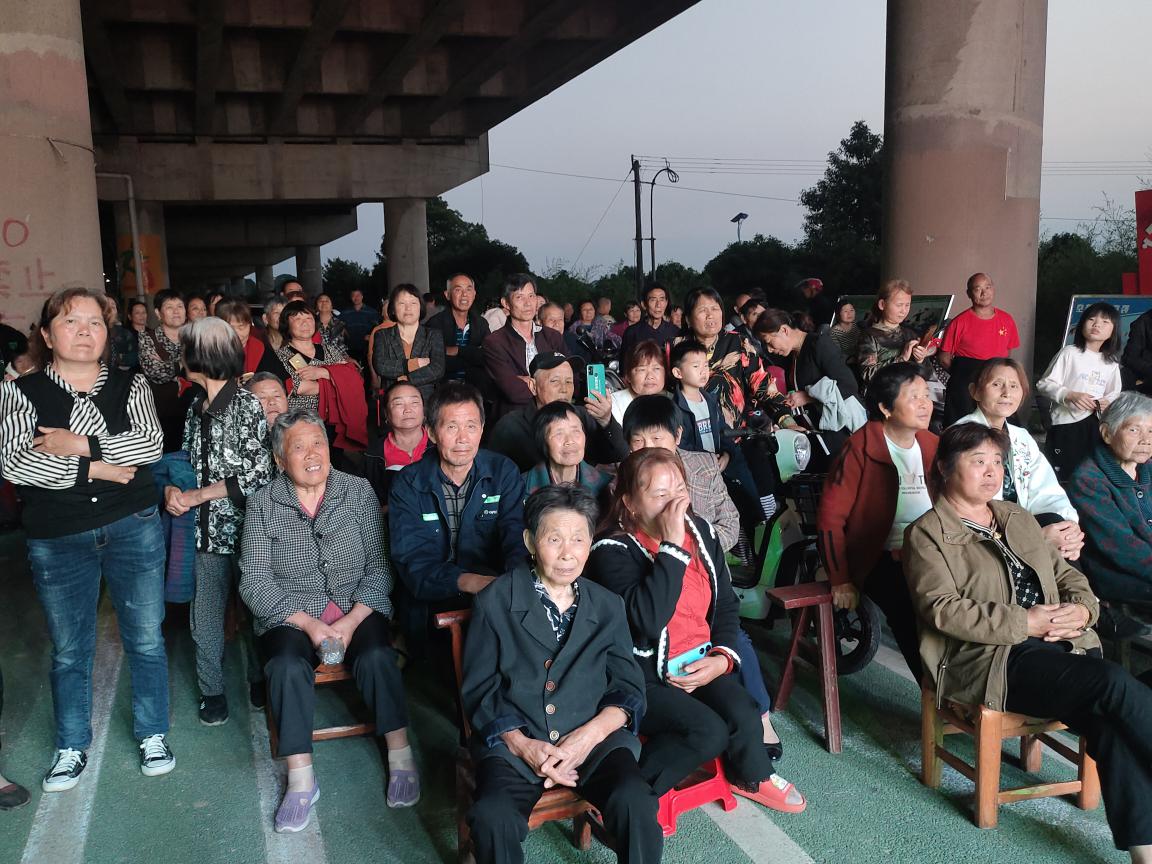 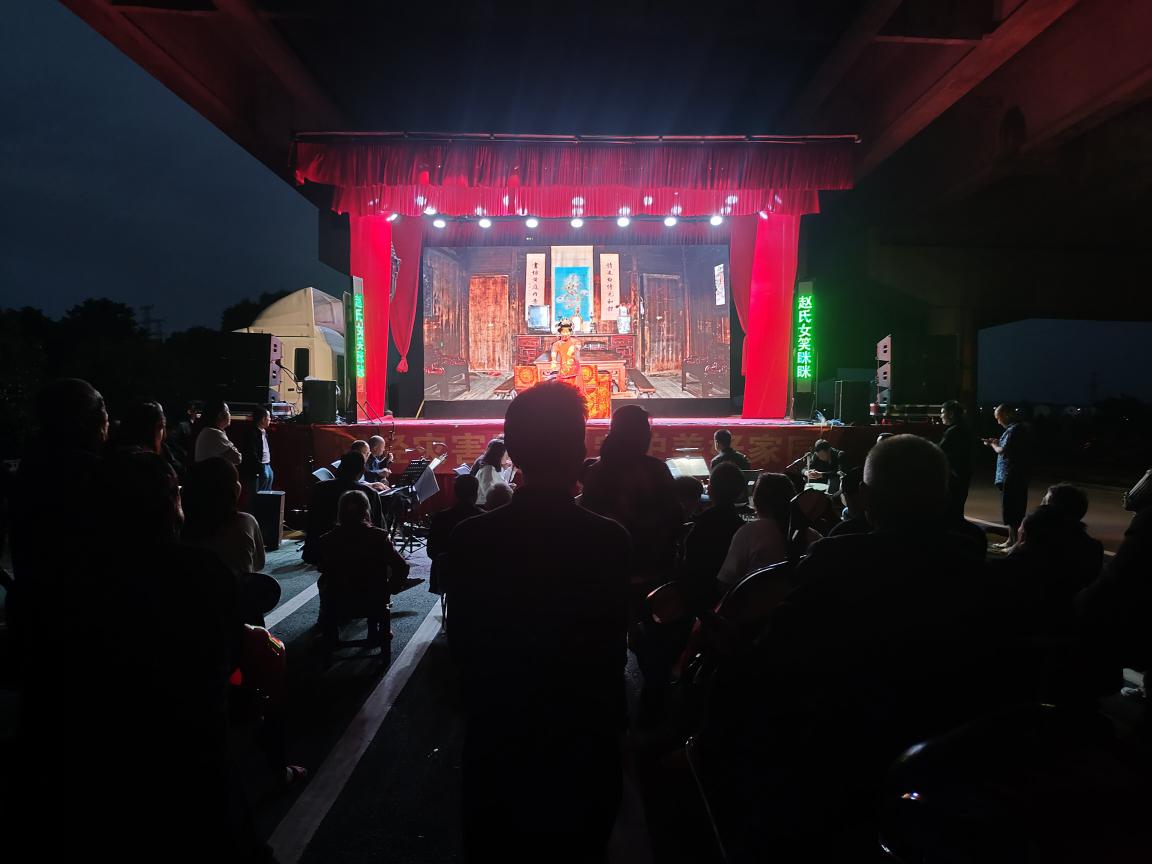 